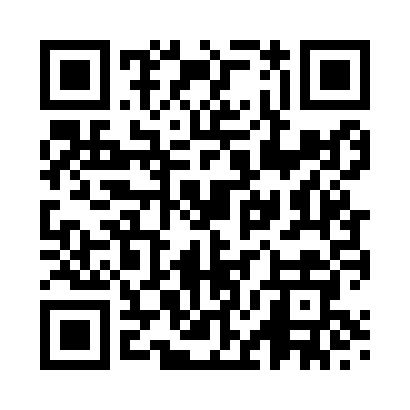 Prayer times for Rockfield, Blaenau Gwent, UKMon 1 Jul 2024 - Wed 31 Jul 2024High Latitude Method: Angle Based RulePrayer Calculation Method: Islamic Society of North AmericaAsar Calculation Method: HanafiPrayer times provided by https://www.salahtimes.comDateDayFajrSunriseDhuhrAsrMaghribIsha1Mon3:064:571:156:529:3311:242Tue3:064:571:156:529:3311:243Wed3:074:581:156:529:3211:244Thu3:074:591:166:519:3211:245Fri3:085:001:166:519:3111:236Sat3:085:011:166:519:3111:237Sun3:095:021:166:519:3011:238Mon3:095:031:166:509:2911:239Tue3:105:041:166:509:2811:2210Wed3:105:051:166:509:2811:2211Thu3:115:061:176:499:2711:2212Fri3:125:071:176:499:2611:2113Sat3:125:081:176:499:2511:2114Sun3:135:091:176:489:2411:2015Mon3:145:101:176:489:2311:2016Tue3:145:121:176:479:2211:1917Wed3:155:131:176:469:2111:1918Thu3:165:141:176:469:2011:1819Fri3:165:161:176:459:1911:1820Sat3:175:171:176:459:1711:1721Sun3:185:181:176:449:1611:1722Mon3:185:201:176:439:1511:1623Tue3:195:211:186:429:1311:1524Wed3:205:221:186:429:1211:1525Thu3:205:241:186:419:1111:1426Fri3:215:251:186:409:0911:1327Sat3:225:271:186:399:0811:1228Sun3:235:281:186:389:0611:1229Mon3:235:301:176:379:0411:1130Tue3:245:311:176:369:0311:1031Wed3:255:331:176:359:0111:09